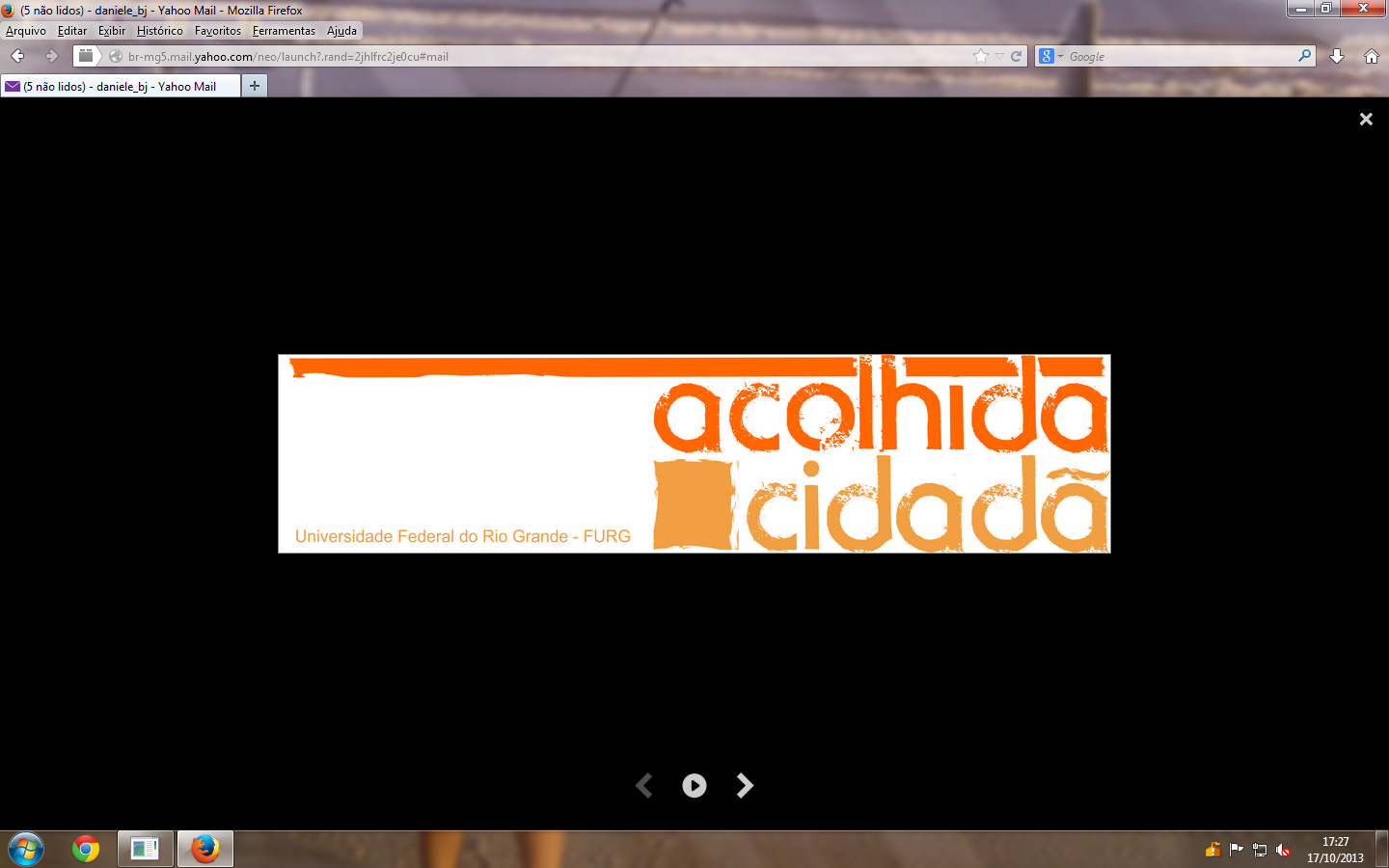 PROJETO ACOLHIDA CIDADÃ/ 2016Nome do projeto:___________________________________________________________________________________________________________________________________________Natureza da atividade:(    ) integrada  (      ) público específicoCoordenador/a da atividade:Nome: ________________________________________________________________________( ) estudante ( )professor/a ( )comunidade em geral( )outras entidades. Qual? __________________________  () técnicos/as administrativos/asN° de matrícula/ SIAPE/CNPJ: _____________________________________________________Curso/Grupo/coletivo: ____________________________________________________________Unidade Educacional: ___________________________________________________________Telefone: _________________ E-mail: ______________________________________________Equipe participante (estudantes, professores, comunidade geral, outras entidades e/ou técnicos administrativos):Nome: ________________________________________________________________________( ) estudante ( )professor/a                               ( )comunidade em geral( )outras entidades. Qual? __________________________  () técnicos/as administrativos/asN° de matrícula/ SIAPE/ CNPJ: _____________________________________________________Curso/Grupo/coletivo: ____________________________________________________________Unidade Educacional: ___________________________________________________________Telefone: _________________ E-mail: ______________________________________________ Nome: ________________________________________________________________________( ) estudante ( )professor/a                               ( )comunidade em geral( )outras entidades. Qual? __________________________  () técnicos/as administrativos/asN° de matrícula/ SIAPE/ CNPJ: _____________________________________________________Curso/Grupo/coletivo: ____________________________________________________________Unidade Educacional: ___________________________________________________________Telefone: _________________ E-mail: ______________________________________________ Nome: ________________________________________________________________________( ) estudante ( )professor/a                               ( )comunidade em geral( )outras entidades. Qual? __________________________  () técnicos/as administrativos/asN° de matrícula/ SIAPE/ CNPJ: _____________________________________________________Curso/Grupo/coletivo: ____________________________________________________________Unidade Educacional: ___________________________________________________________Telefone: _________________ E-mail: ______________________________________________ Nome: ________________________________________________________________________( ) estudante ( )professor/a                               ( )comunidade em geral( )outras entidades. Qual? __________________________  () técnicos/as administrativos/asN° de matrícula/ SIAPE/ CNPJ: _____________________________________________________Curso/Grupo/coletivo: ____________________________________________________________Unidade Educacional: ___________________________________________________________Telefone: _________________ E-mail: ______________________________________________ Nome: ________________________________________________________________________( ) estudante ( )professor/a                               ( )comunidade em geral( )outras entidades. Qual? __________________________  () técnicos/as administrativos/asN° de matrícula/ SIAPE/ CNPJ: _____________________________________________________Curso/Grupo/coletivo: ____________________________________________________________Unidade Educacional: ___________________________________________________________Telefone: _________________ E-mail: ______________________________________________ Apresentação de um resumo da atividade contendo objetivo, justificativa e descrição das atividades:Período de realização:Início: __ /__ /__		Encerramento: __ / __ / __Programação da Acolhida Cidadã:Observação: as informações a seguir irão constar na Programação Geral da Acolhida Cidadã 2016, que será divulgada na página da FURG.Nome da Atividade (detalhamento)( )integrada   ( ) específica ao cursoData:Local:Horário:Nome da Atividade (detalhamento)( ) integrada   ( ) específica ao cursoData:Local:Horário:3) Nome da Atividade (detalhamento)( ) integrada   ( ) específica ao cursoData:Local:Horário:ATENÇÃO: OS ANEXOS I E II, A SEGUIR, DEVERÃO SER ENVIADOS ONLINE JUNTO AO PROJETO NO ATO DA INSCRIÇÃO NO SINSC. Rio Grande, ____ de _________________ de 201__.Coordenador/a da equipeSOLICITAÇÃO DE PEDIDOS (ANEXO I)Nome doprojeto:___________________________________________________________________________________________________________________________________________Solicitamos à Pró-Reitoria de Assuntos Estudantis, os seguintes materiais listados abaixo, os quais são necessários para execução doprojeto supracitado:OBS: Para alguns materiais será necessário trazer três orçamentos do mesmo, contendo carimbo, assinatura e CNPJ da empresa.SOLICITAÇÃO DE TRANSLADO ( ) sim   ( ) nãoSe sim, tipo de viatura: ( )carro  ( ) van  ( ) micro-ônibus  ( ) ônibusNome, SIAPE e telefone do servidor Responsável:Data, local e hora de saída:Data, local e hora de retorno:Descrição do roteiro da viagem:Justificativa da atividade:Nº de passageiros:Lista de passageiros, com RG, matrícula ou SIAPE, em no máximo 48h de antecedência da data.Rio Grande, ____ de _________________ de 201__.MINISTÉRIO DA EDUCAÇÃOUNIVERSIDADE FEDERAL DO RIO GRANDE - FURGPRÓ-REITORIA DE ASSUNTOS ESTUDANTIL - PRAEAv. Itália, km 8; Bairro Carreiros, Rio Grande - RS, CEP: 96.201-900Fone (53)3293-5094/32935085 Homepage: http://www.prae.furg.brEmail: prae@furg.brApoio à Organização de Eventos Estudantis (ANEXO II)Ficha de InscriçãoDados do Evento:Nome: ...........................................................................................................................................................Local de realização:........................................................... Período de realização:........................................Nº previsto de participantes: ...................... Entidade/Coletivo proponente: ...............................................Dados do Acadêmico responsável pela organização do eventoNome:.................................................................................................... Matrícula:.......................................CPF: ........................................Curso: ............................................................. Fone: .....................................Caso solicite apoio financeiro, preencha os dados do acadêmico responsável por seu recebimentoNome:.............................................................................................................Matrícula:................................CPF: ........................................Curso: ........................................................... Fone: ......................................Banco: .................................... Agência: .............................. Conta Corrente: ..............................................Natureza do Evento Acadêmico:( ) Científico Tecnológico ( ) Esportivo Cultural ( ) Político-acadêmico• Anexar:_ Cópia do projeto com a relação das necessidades;_ Cópia do CPF do aluno, caso tenha apoio financeiro;_ Cópia do cartão do banco contendo o número da conta bancária onde o apoio será depositado, caso tenhaapoio financeiro.OBS.: O apoio deverá cobrir as despesas do evento que não são atendidas na IN 03/2015. No caso de nãocomprovação das despesas, os valores não comprovados deverão ser devolvidos aos cofres da União, por GRU.• Declaro estar ciente dos prazos para entrega dos documentos necessários para a concessão do Apoio da PRAE.• ( ) Li e me comprometo a cumprir as determinações da Instrução Normativa 03/2015._________________________ _____________________________ ____________________________Acadêmico que receberá o apoio Acadêmico Responsável pelo Evento Prof. Responsável pelo eventoAssinaturaAssinaturaAssinatura e CarimboUSO EXCLUSIVO DA PRAE:( ) Deferida ( ) Deferida parcialmente (  ) IndeferidaJustificativa: ...........................................................................................................................................................................................................................................................................................................................Valor liberado, caso tenha apoio financeiro:.................................................................................................__________________________Vilmar Alves PereiraPró-Reitor de Assuntos Estudantis Data de entrega na PRAE: _____/_____/_____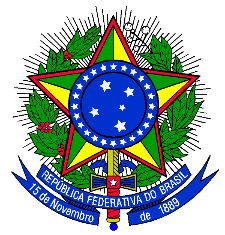 UNIVERSIDADE FEDERAL DO RIO GRANDE - FURGPRÓ-REITORIA DE ASSUNTOS ESTUDANTISPRÓ-REITORIA DE GRADUAÇÃOPRÓ-REITORIA DE GESTÃO E DESENVOLVIMENTO DE PESSOASPRÓ-REITORIA DE EXTENSÃO E CULTURAPRÓ-REITORIA DE PESQUISA E PÓS-GRADUAÇÃOPRÓ- REITORIA DE INFRAESTRUTURAPRÓ- REITORIA DE PLANEJAMENTO E ADMINISTRAÇÃOAv. Itália, Km 8Cep. 96200-970 Fone (53)3237 3029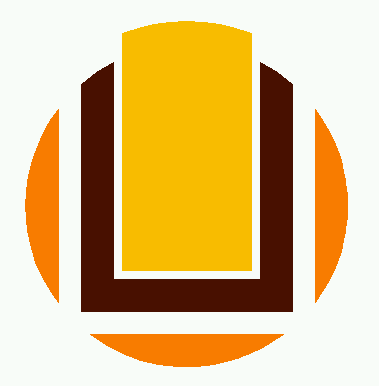 UNIVERSIDADE FEDERAL DO RIO GRANDE - FURGPRÓ-REITORIA DE ASSUNTOS ESTUDANTISPRÓ-REITORIA DE GRADUAÇÃOPRÓ-REITORIA DE GESTÃO E DESENVOLVIMENTO DE PESSOASPRÓ-REITORIA DE EXTENSÃOAv. Itália, Km 8 Cep. 96200-970 Fone (53)32935088Material SolicitadoQuantidadeData de utilizaçãoNúmero de pessoas